Obec Ostřetín a Sbor dobrovolných hasičů Ostřetín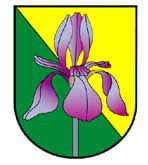 Vás srdečně zve naSLAVNOSTNÍ PŘEDÁNÍ NOVÉHO VOZUJednotce SDH Ostřetín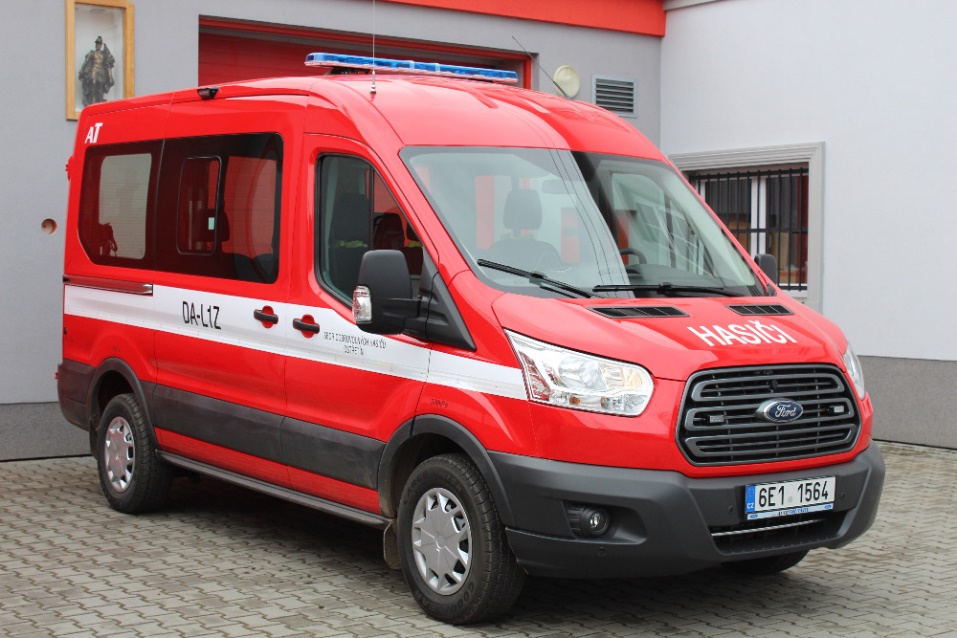 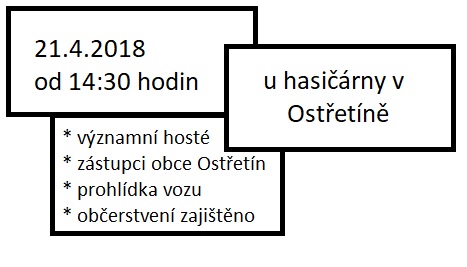 Slavnostní předání zpestří  vystoupení hasičské přípravky SDH Ostřetín a smíšený soubor MAXIMIX při ZUŠ Karla Malicha z Holic.